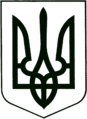 УКРАЇНА
МОГИЛІВ-ПОДІЛЬСЬКА МІСЬКА РАДА
ВІННИЦЬКОЇ ОБЛАСТІ  РІШЕННЯ №755Про внесення змін до рішення 4 сесії міської ради 8 скликаннявід 18.02.2021 року №136 «Про програму поліпшення техногенної та пожежної безпеки населених пунктів та об’єктів усіх форм власності Могилів-Подільської міської ради, матеріально-технічного забезпечення ДПРЧ-12 (м. Могилів-Подільський, Могилів-Подільського району)на 2021 - 2025 роки»	Керуючись ст. 26 Закону України «Про місцеве самоврядування в Україні», Кодексом цивільного захисту України від 02.10.2012 року №5403-VI, постановою Кабінету Міністрів України від 04.11.2022 року №1239 «Про внесення змін до постанови Кабінету Міністрів України від 11 березня 2022р. №252», розглянувши клопотання заступника начальника Могилів-Подільського районного управління ГУ ДСНС України у Вінницькій області Шаповала С.О. від 18.04.2023 року №01-474-ОП, -міська рада ВИРІШИЛА:        1.  Внести зміни до рішення 4 сесії міської ради 8 скликання від 18.02.2021 року №136 «Про програму поліпшення техногенної та пожежної безпеки населених пунктів та об’єктів усіх форм власності Могилів-Подільської міської ради, матеріально-технічного забезпечення ДПРЧ-12 (м. Могилів-Подільський, Могилів-Подільського району) на 2021 - 2025 роки» (далі - Програма), а саме:В додатку 2 даного рішення пункт 19 Програми викласти у новій редакції, що додається.Визнати таким, що втратив чинність підпункт 1.2. пункту 1 рішення 31 сесії міської ради 8 скликання №742.        2. Фінансово-економічному управлінню міської ради (Власюк М.В.) забезпечити фінансування даної Програми на 2021-2025 роки в межах бюджетних призначень.        3.  Контроль за виконанням даного рішення покласти на першого заступника міського голови Безмещука П.О. та на постійну комісію міської ради з питань фінансів, бюджету, планування соціально-економічного розвитку інвестицій та міжнародного співробітництва (Трейбич Е.А.).             Міський голова                                                  Геннадій  ГЛУХМАНЮК        Додатокдо рішення 32 сесії міської ради 8 скликання                                                                                                                                                                              від 16.06.2023 року №755                Додаток 2        до рішення 4 сесії міської ради 8 скликання                                                                                                                                                                                                                    від 18.02.2021 року №136   Напрями діяльності та заходи «Програми поліпшення техногенної та пожежної безпеки населених пунктів та об’єктів усіх форм власності Могилів-Подільської міської ради, матеріально-технічного забезпечення ДПРЧ-12 (м. Могилів-Подільський, Могилів-Подільського району) ДПРЗ-5 ГУ ДСНС України у Вінницькій області на 2021 - 2025 роки»                             Секретар міської ради                                                                                       Тетяна БОРИСОВА			Від 16.06.2023р.32 сесії            8 скликання№з/пПерелік заходів ПрограмиТермін виконання заходуВиконавціДжерело фінансуванняОрієнтовний обсяг фінансування (тис. грн)Орієнтовний обсяг фінансування (тис. грн)Орієнтовний обсяг фінансування (тис. грн)Орієнтовний обсяг фінансування (тис. грн)Орієнтовний обсяг фінансування (тис. грн)Очікуваний результат№з/пПерелік заходів ПрограмиТермін виконання заходуВиконавціДжерело фінансуваннярокирокирокирокирокиОчікуваний результат№з/пПерелік заходів ПрограмиТермін виконання заходуВиконавціДжерело фінансування20212022202320242025123456789101119.У зв’язку із розширенням функцій, покладених на 12-ДПРЧ м. Могилів - Подільський розробити проектно-кошторисну документацію на реконструкцію, перепланування, добудову пожежних депо, опалювального пункту або котельні, проводити поточний ремонт приміщень, оновлення матеріально-технічної бази та комплектування сучасним устаткуванням, меблями та навчально - тренувальним обладнанням у відповідності до існуючих вимог.2021-2025 рокиМогилів-Подільська міська рада, ДПРЧ-12 м. Могилів - ПодільськийБюджет Могилів-Подільської міської тери-торіальної громади150,00200,00650,00200,00200,00Оперативне реагування на надзвичайні події і ситуаціїВСЬОГО КОШТІВ ПО ПРОГРАМІ:ВСЬОГО КОШТІВ ПО ПРОГРАМІ:ВСЬОГО КОШТІВ ПО ПРОГРАМІ:ВСЬОГО КОШТІВ ПО ПРОГРАМІ:ВСЬОГО КОШТІВ ПО ПРОГРАМІ:470,001050,001250,00600,00600,00